附件2：第二十二届“贝贝杯”青少年12岁男子足球赛报名表组别: 12岁                       参赛单位： 姓名姓名手机号运动员服装（颜色）运动员服装（颜色）运动员服装（颜色）运动员服装（颜色）守门员服装（颜色）守门员服装（颜色）守门员服装（颜色）领队上衣短裤短裤长袜上衣短裤长袜教练主色教练副色例：孙XX例：孙XX姓名姓名姓名姓名姓名姓名姓名姓名姓名姓名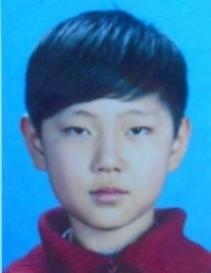 照片须为电子版照片须为电子版2006.04.142006.04.14出生年月:出生年月:出生年月:出生年月:出生年月:出生年月:出生年月:出生年月:出生年月:出生年月:11比赛号码比赛号码比赛号码比赛号码比赛号码比赛号码比赛号码比赛号码比赛号码比赛号码61010320060414xxxx61010320060414xxxx身份证号身份证号身份证号身份证号身份证号身份证号身份证号身份证号身份证号身份证号姓名姓名姓名姓名姓名姓名姓名姓名姓名姓名姓名姓名出生年月:出生年月:出生年月:出生年月:出生年月:出生年月:出生年月:出生年月:出生年月:出生年月:出生年月:出生年月:比赛号码比赛号码比赛号码比赛号码比赛号码比赛号码比赛号码比赛号码比赛号码比赛号码比赛号码比赛号码身份证号身份证号身份证号身份证号身份证号身份证号身份证号身份证号身份证号身份证号身份证号身份证号姓名姓名姓名姓名姓名姓名姓名姓名姓名姓名注：所有内容必须全部填写完整。注：所有内容必须全部填写完整。出生年月:出生年月:出生年月:出生年月:出生年月:出生年月:出生年月:出生年月:出生年月:出生年月:出生年月:出生年月:比赛号码比赛号码比赛号码比赛号码比赛号码比赛号码比赛号码比赛号码比赛号码比赛号码比赛号码比赛号码身份证号身份证号身份证号身份证号身份证号身份证号身份证号身份证号身份证号身份证号身份证号身份证号以上报名运动员身体健康，适合进行足球竞赛活动。以上报名运动员身体健康，适合进行足球竞赛活动。以上报名运动员身体健康，适合进行足球竞赛活动。以上报名运动员身体健康，适合进行足球竞赛活动。以上报名人员全部办理意外伤害保险。以上报名人员全部办理意外伤害保险。以上报名人员全部办理意外伤害保险。以上报名人员全部办理意外伤害保险。以上报名人员全部办理意外伤害保险。以上报名人员全部办理意外伤害保险。以上报名人员全部办理意外伤害保险。以上报名人员全部办理意外伤害保险。报名单位城区所属二级以上医院盖章报名单位城区所属二级以上医院盖章报名单位城区所属二级以上医院盖章报名单位城区所属二级以上医院盖章所属协会盖章所属协会盖章所属协会盖章所属协会盖章所属协会盖章所属协会盖章所属协会盖章所属协会盖章